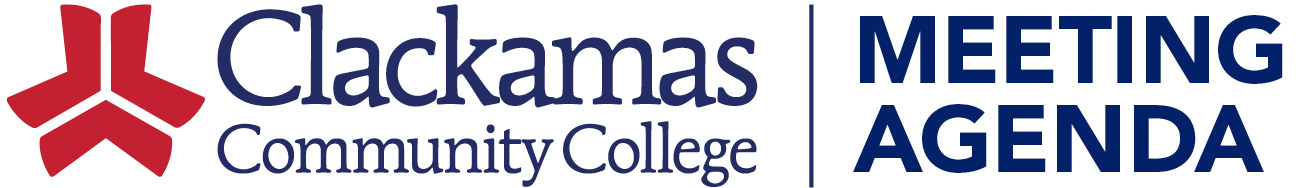 Topic/ItemPresenterAllotted TimeKey PointsProvide 50 words or less on expected outcomeCategory(Use underline to highlight)IntroductionsAll5 minutesWelcome InformationChemeketa Oaxaca TripBrian Don30 minutesIs this feasible for this year, and what steps should Brian take?DiscussionDecisionApproved providersIda10 minutesResult of conversation with PCCDiscussionDecisionWork sessionAll40 minutesReview formsDiscussionOtherAll5 minutesInformation